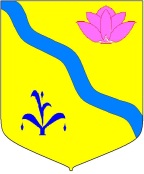 АДМИНИСТРАЦИЯ КИРОВСКОГО МУНИЦИПАЛЬНОГО РАЙОНА
ПРИМОРСКОГО КРАЯКОМИССИЯ ПО ПРЕДУПРЕЖДЕНИЮ И ЛИКВИДАЦИИ ЧРЕЗВЫЧАЙНЫХ СИТУАЦИЙ И ОБЕСПЕЧЕНИЮ ПОЖАРНОЙ БЕЗОПАСНОСТИРЕШЕНИЕ28.08.2023 г.                                            пгт. Кировский                                           №  __16___Об организации подготовки к обеспечению безопасности единого дня голосованияВ целях оказания содействия избирательным комиссиям на территории Кировского муниципального района Приморского края в реализации их полномочий при подготовке и проведении выборов, назначенных на единый день голосования 10.09.2023 года, в части вопроса организации подготовки к обеспечению безопасности Единого дня голосования, Комиссия по предупреждению и ликвидации чрезвычайных ситуаций и обеспечению пожарной безопасности при администрации Кировского районаРЕШИЛА:1.  Рекомендовать главам городских и сельских  поселений  :  1.1. Обеспечить условия для беспрепятственного доступа к помещениям для голосования избирателей, являющихся инвалидами, включая избирателей, пользующихся креслами-колясками, удобные подъездные и пешеходные пути; специальные места для стоянки личного автотранспорта; размещение помещений для голосования на первых этажах зданий либо наличие лифтов с широким проемом дверей, наличие пандусов, настилов, тактильных указателей, достаточное освещение. 1.2. Совместно с руководителями объектов, на которых организованы стационарные избирательные участки,  принять все необходимые меры по выполнению собственниками этих объектов требований комплексной безопасности, особо уделив внимание вопросам пожарной безопасности.1.3. Обеспечить комплексную безопасность объектов, задействованных в проведении голосования, в том числе выполнение на избирательных участках следующих мероприятий:- обеспечение нормативным количеством исправных первичных средств пожаротушения (огнетушителями), а также проведение работы по увеличению их количества в местах размещения избирательных участков, расположенных выше первого этажа;обеспечение исправности систем противопожарной защиты объекта (внутренний противопожарный водопровод, система автоматической пожарной сигнализации, система оповещения и правления эвакуацией, система дымоудаления (при наличии);возможность размещения избирательных участков преимущественно в помещениях, расположенных не выше первого этажа, также не допуская их размещение в цокольных и подвальных этажах;организации с персоналом объектов целевых инструктажей о недопустимости отключения систем пожарной автоматики, снятия или ограничения зоны действия пожарных извещателей, в том числе путём установки каких-либо заглушек на извещателях;        - исключения возможности блокирования и загромождения эвакуационных путей и выходов из помещений избирательных участков;снижение до минимума пожарной нагрузки в помещениях для голосования и помещениях, предназначенных для работы избирательной комиссий путем уменьшения горючей среды и материалов (не используемой мебели, ковров, электрооборудования и т. д.);размещение на видных местах в помещениях избирательных участков инструкции о действиях в случае возникновения пожара, отдельно для членов избирательных комиссий и избирателей.1.4.    В случае отсутствия или неисправности автоматических систем пожарной сигнализации и оповещения людей при пожаре организовать выполнение мероприятий по установке в помещениях избирательных участков автономных датчиков пожарной сигнализации и (или) других устройств противопожарной защиты. 1.5. Определить и назначить распорядительными документами ответственных должностных лиц за выполнение вышеизложенных мероприятий и иных мер комплексной безопасности на период проведения голосования и подсчетов результатов.1.6.  Предусмотреть обеспечение избирательных участков резервными источниками электроснабжения, обеспечить запас топлива для их бесперебойной работы не менее 3 часов.1.7.  Организовать комиссионные проверки наличия и исправности резервных источников электроснабжения в помещениях для голосования на избирательных участках, где будут использоваться комплексы для обработки избирательных бюллетеней и комплексы для электронного голосования, а также провести тренировки по отработке действий при отключении электроснабжения.2.   Рекомендовать 16 ОПС Приморского края по охране Кировского муниципального района:2.1. Организовать корректировку и отработку документов предварительного планирования по тушению пожаров на объектах, задействованных в проведении избирательной кампании, при необходимости организовать их практическую отработку.2.2.  Провести с дежурными караулами (сменами) практические занятия в рамках оперативно - тактического изучения района выезда с отработкой действии дежурных караулов по тушению возможных пожаров и эвакуации людей на объектах, задействованных в проведении избирательной кампании.3. Рекомендовать отделу надзорной деятельности и профилактической работы Кировского муниципального района ГУ МЧС по Приморскому краю:3.1. Оказывать содействие и методическую помощь органам исполнительной власти, главам городских и сельских поселений, организациям и гражданам, осуществляющим деятельность по подготовке к избирательной кампании по вопросам соблюдения требований пожарной безопасности.3.2.  При наличии оснований, предусмотренных законодательством Российской Федерации, организовать проведение контрольных (надзорных) и профилактических мероприятий на объектах, задействованных в избирательной кампании на территории Приморского края.Об их результатах проинформировать органы исполнительной власти Приморского края, администрацию Кировского муниципального района, органы прокуратуры.3.3.   Непосредственно в день голосования на избирательных участках, в которых будут выявлены и не устранены нарушения требований пожарной безопасности, организовать дежурство личного состава отдела надзорной деятельности и профилактической работы Кировского муниципального района ГУ МЧС по Приморскому краю, а там где это не представляется возможным работу мобильных групп, осуществляющих периодическое посещение участков с целью контроля выполнения противопожарных мероприятий. 4.  Контроль над исполнением данного решения оставляю за собой.Председатель  КЧС и ПБ                                                                   И.И. Вотяков 